POWODZIÓWKAW wyniku powodzi mającej miejsce w 2011 roku w naszej gminie zostały uszkodzone  m.in. mosty i drogi gminne.Dzięki otrzymanej dotacji z rezerwy celowej budżetu państwa na dofinansowanie zadań związanych         z usuwaniem skutków powodzi z 2011 roku Gmina Ślemień mogła zrealizować zadanie pn.:Remont umocnień -przyczółków mostu w ciągu drogi gminnej ul. Słoneczna w Koconiu                   w Gminie Ślemień od km 0+000-0+030 (fot.1,2,3)Remont umocnień brzegu przy przepuście w ciągu ul. Młyńskiej w Ślemieniu w km 0+040               ( fot. 4,5).Łączna wartość zadań wyniosła 175 533,26 zł, z czego 140 426,00 zł stanowi dotacja ( nie więcej niż    80 % wartości zadań) pozostała kwota pokryta została ze środków własnych gminy Ślemień. Jarosław Krzak Wójt Gminy ŚlemieńFot.1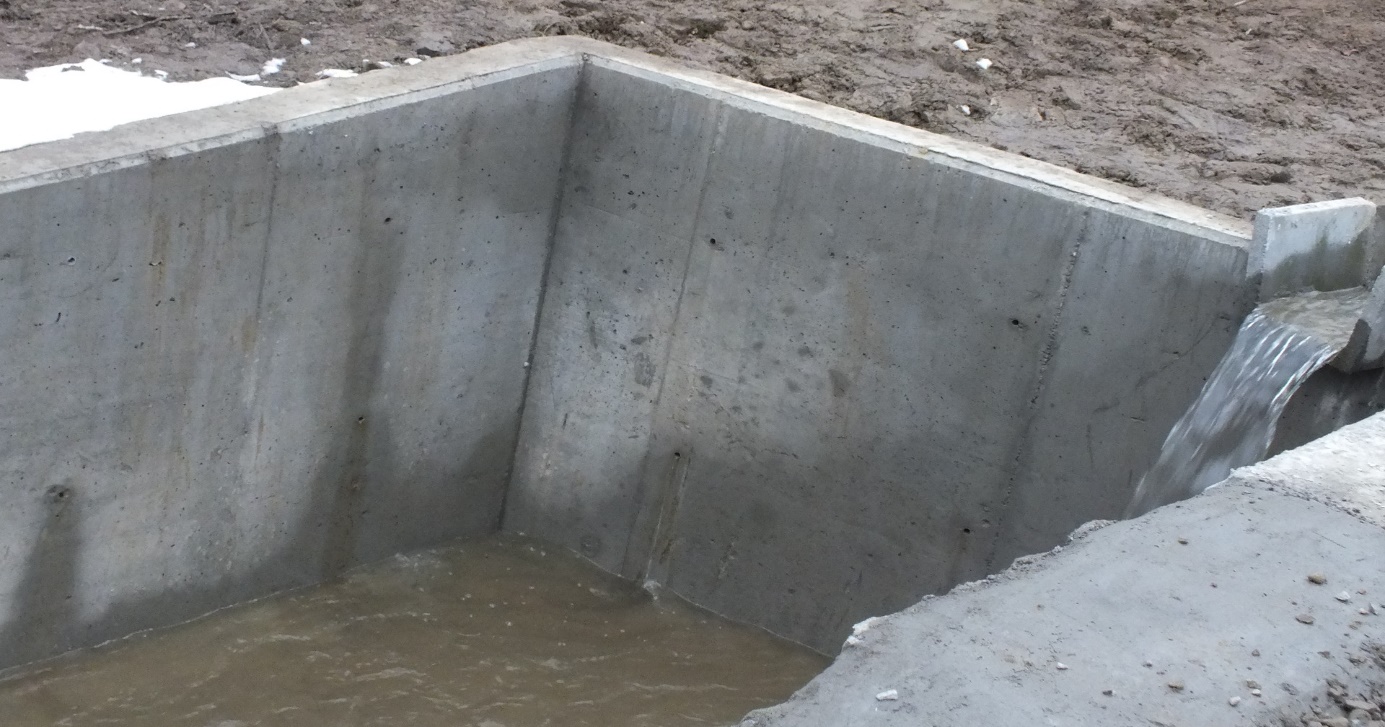 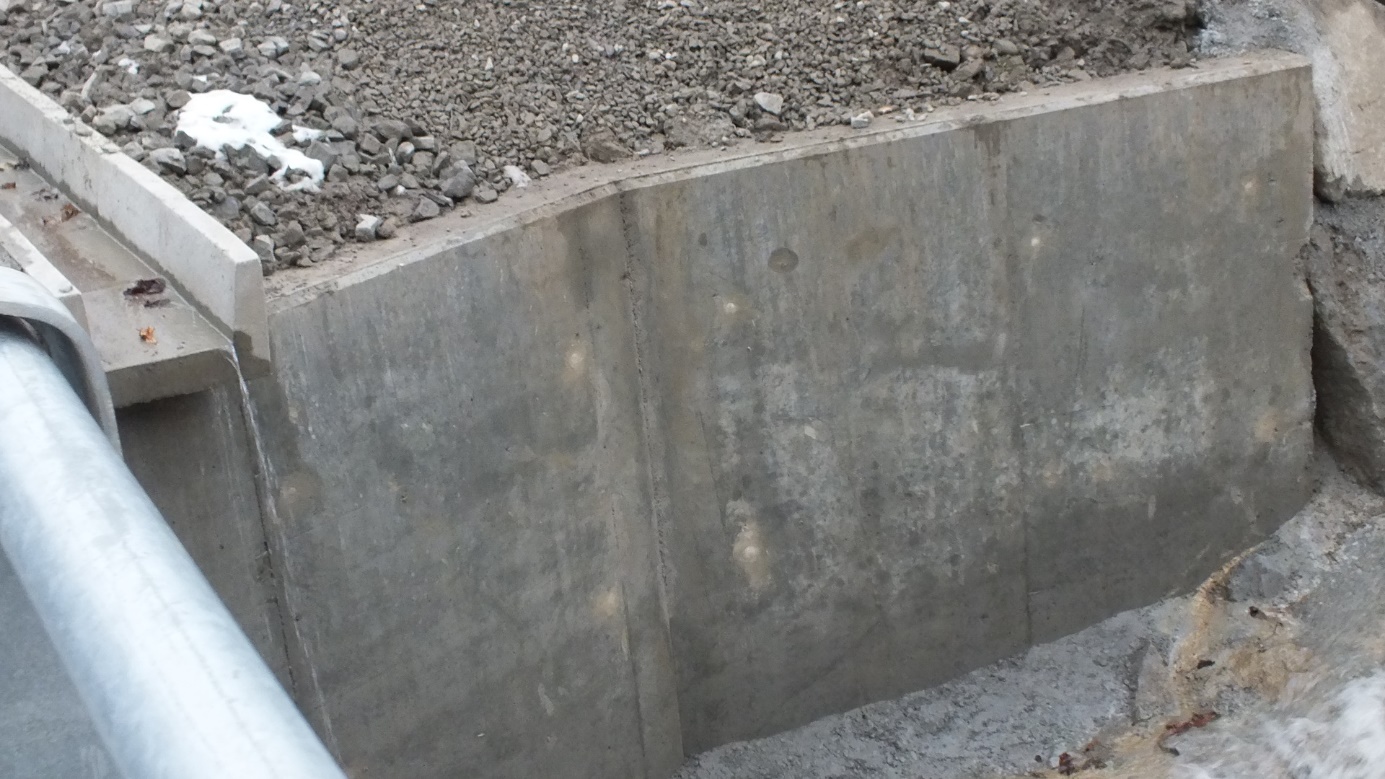 Fot.2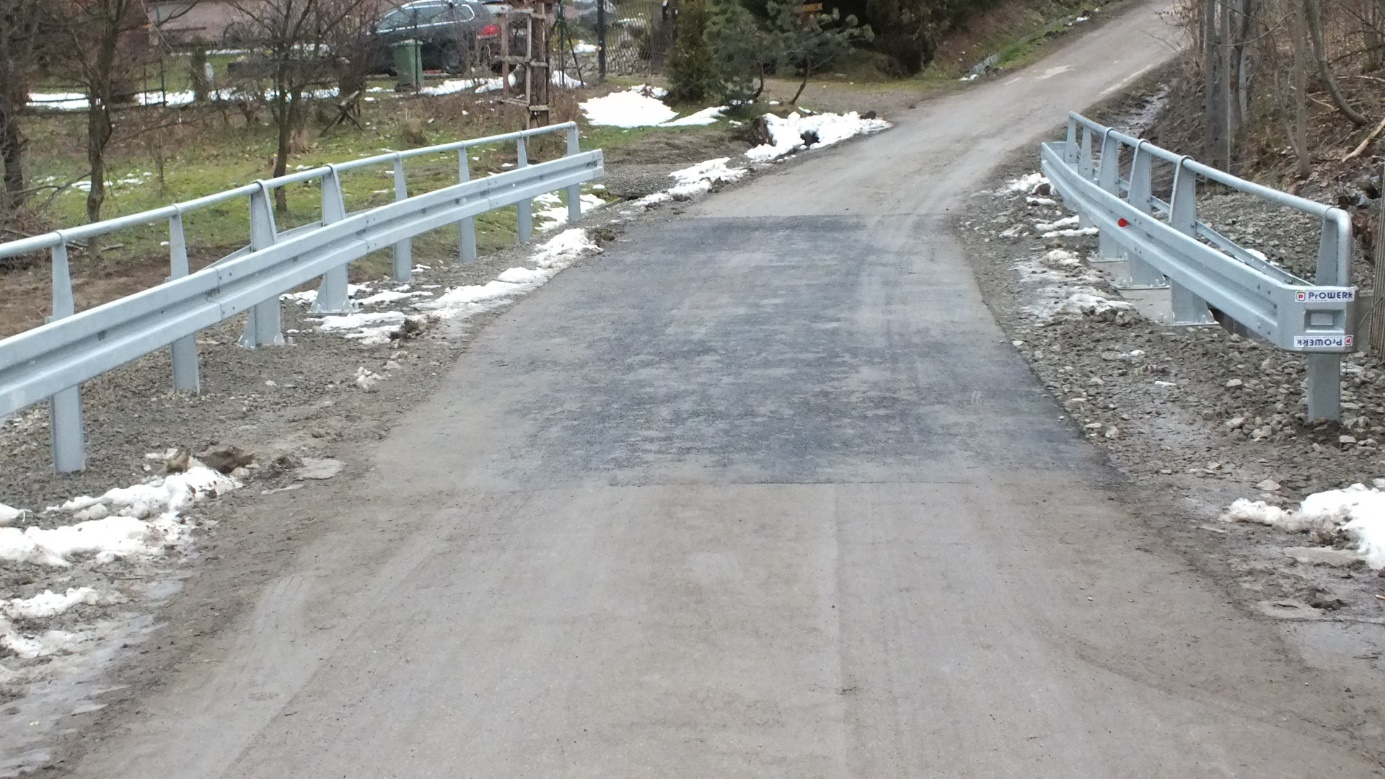 Fot.3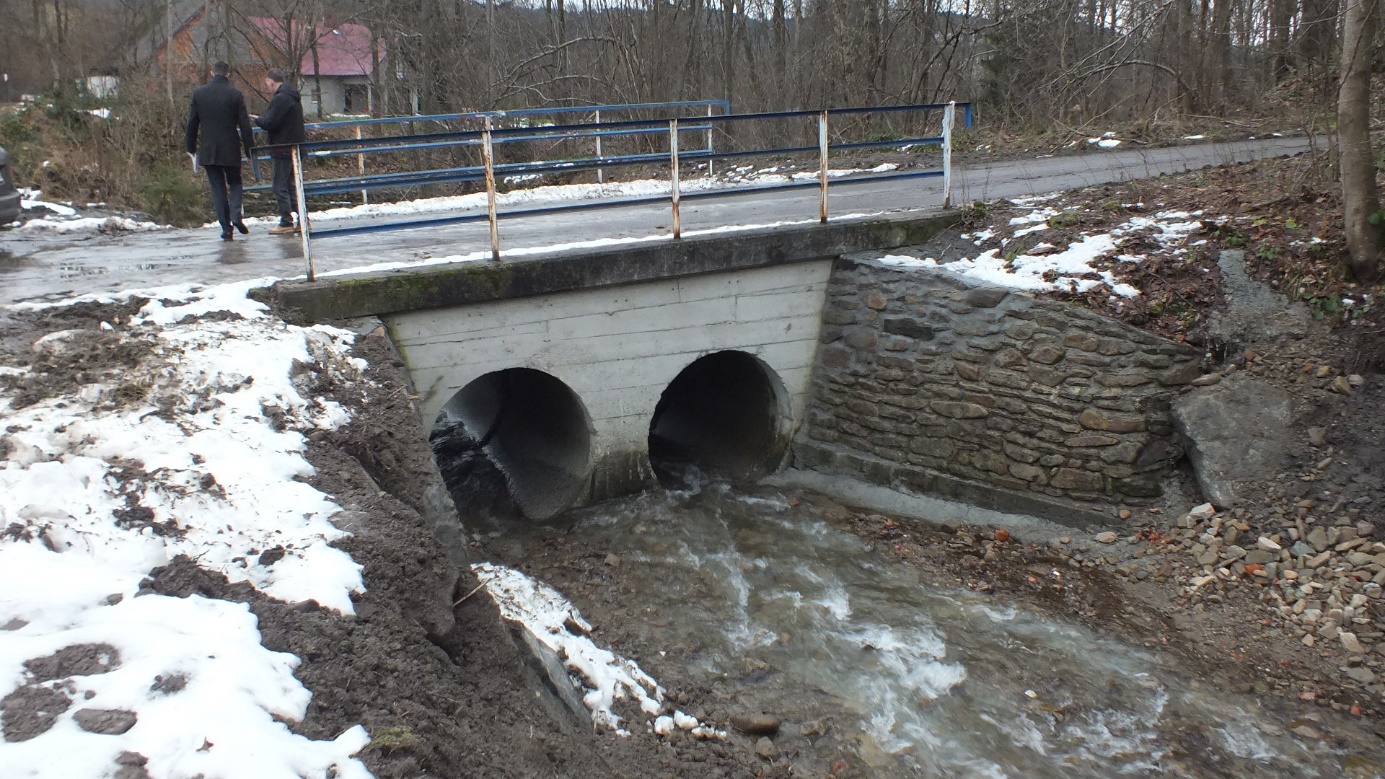 Fot.4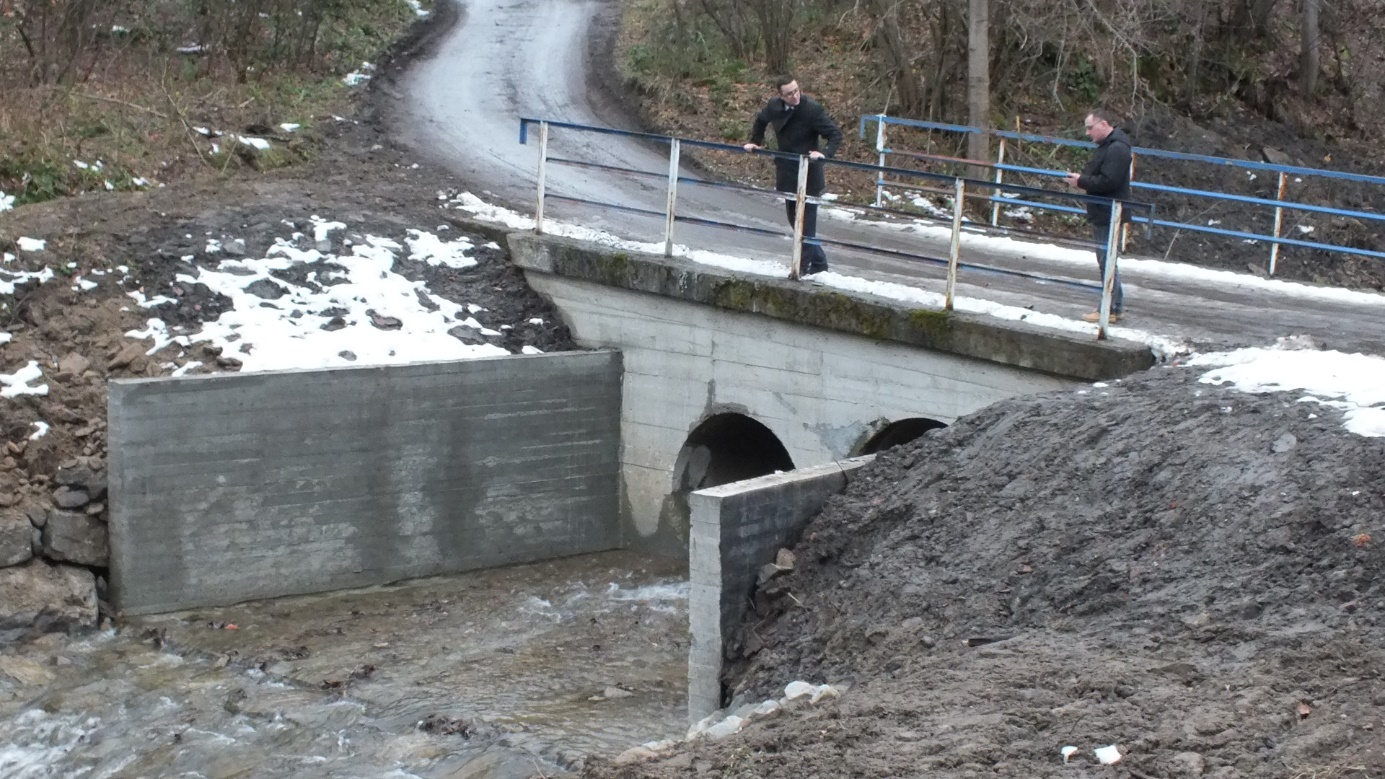 Fot.5